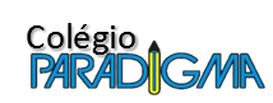                                                                                         Comunicado n° 30 São Paulo, 19 de maio de 2020.Comunicado n°30Assunto: Antecipação dos Feriados MunicipaisA Direção do Colégio Paradigma, comunica aos Pais/ Responsáveis e Alunos  que em menção ao Sr.Prefeito da cidade de São Paulo, de acordo com o artigo 3° da lei n°17.341, de 18 de maio de 2020, teremos a antecipação dos feriados de Corpus Christi e do Dia da Consciência Negra, para os dias 20 e 21 de maio de 2020.Portanto, nossas atividades escolares, aulas “on line” e atendimento aos público , retornarão  somente no dia 22 de maio(sexta-feira) das 08h até 17h.Atenciosamente,                                                                                                Direção Pedagógica. 